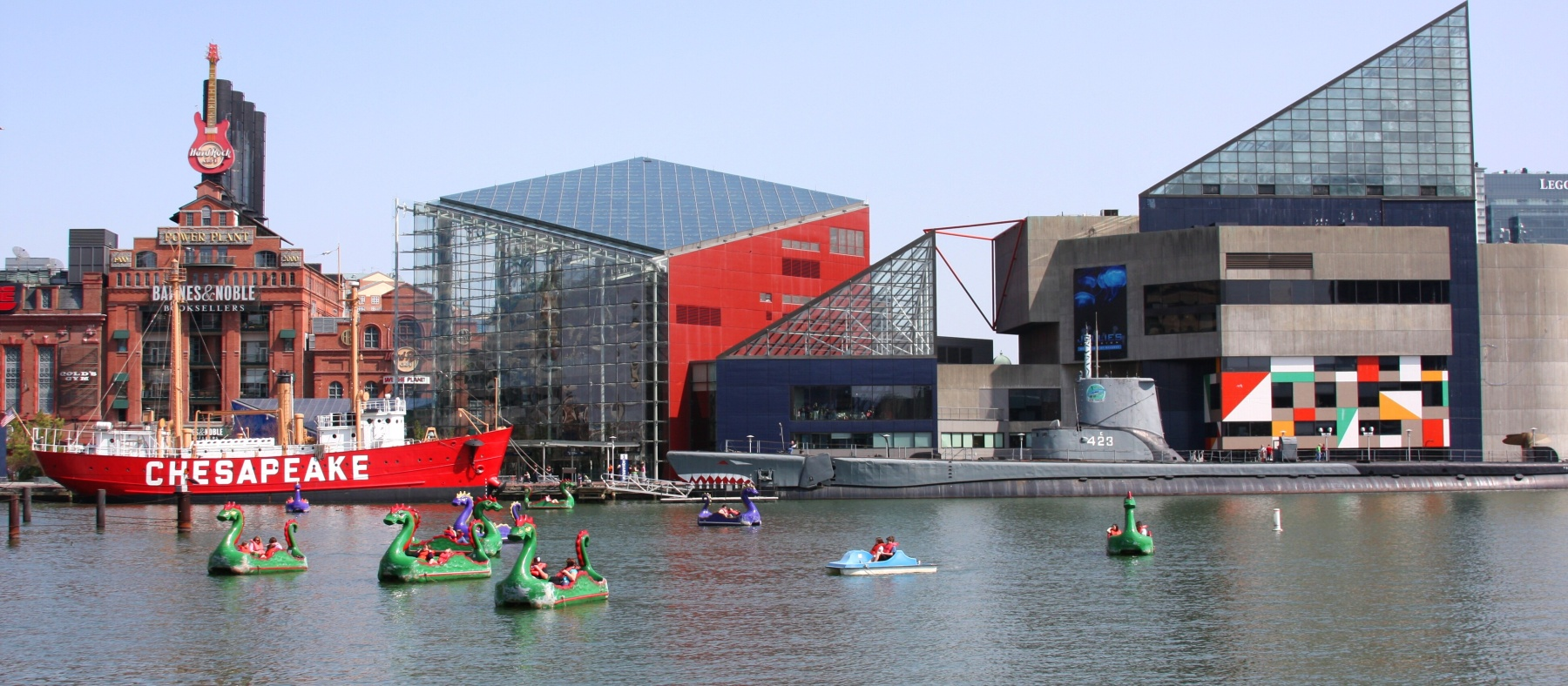 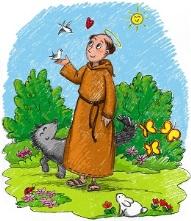 This year’s theme:“Oh the places we’ll go”(Based on the Dr. Seuss story while exploring attractions in and around Baltimore!)Hours:  Care available 7am-6pmRate: $180 per week, full time$50 per full day, $30 per morning (7am-11am)**All fees must be paid through FACTS and will be due the week prior to your child attending.  For example, if your child will attend camp the week of June 12th, tuition for that week will be due the week of June 5th. **Ages: SFA Enrolled students, 2years – entering 1st gradeWeekly themes, arts and crafts, special events, cooking activities, water play, and more!Morning and afternoon snack provided.$40 registration fee required for each student – paid thru FACTS (send no money now).  ------------------------------------------------------------------------------------------------Name: _______________________________________	Age: ______    Grade (fall 2017 - please circle): 	PK2s		PK3s		PK3/4s		PK4s		K	1stWeek:Days of Attendance: (please circle for accurate billing)Days of Attendance: (please circle for accurate billing)June 12-16Full Week       OR      M       T       W       Th       F       Full Day     or      Part DayJune 19-23Full Week       OR      M       T       W       Th       F      Full Day     or      Part DayJune 26-30Full Week       OR      M       T       W       Th       F      Full Day     or      Part DayJuly 3-7, CLOSED 7/4Full Week       OR      M       T       W       Th       F      Full Day     or      Part DayJuly 10-14Full Week       OR      M       T       W       Th       F      Full Day     or      Part DayJuly 17-21Full Week       OR      M       T       W       Th       F      Full Day     or      Part DayJuly 24-28Full Week       OR      M       T       W       Th       F      Full Day     or      Part DayJuly 31- Aug 4Full Week       OR      M       T       W       Th       F      Full Day     or      Part DayAugust 7-11Full Week       OR      M       T       W       Th       F      Full Day     or      Part DayAugust 14-18Full Week       OR      M       T       W       Th       F      Full Day     or      Part DayAugust 21-24, CLOSED 8/25Full Week       OR      M       T       W       Th       F   Full Day     or      Part Day